                                           Kütahya Dumlupınar Üniversitesi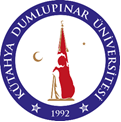                                                                                            Kalite Koordinatörlüğü         Sorumlular	                                                         İş Süreçleri 